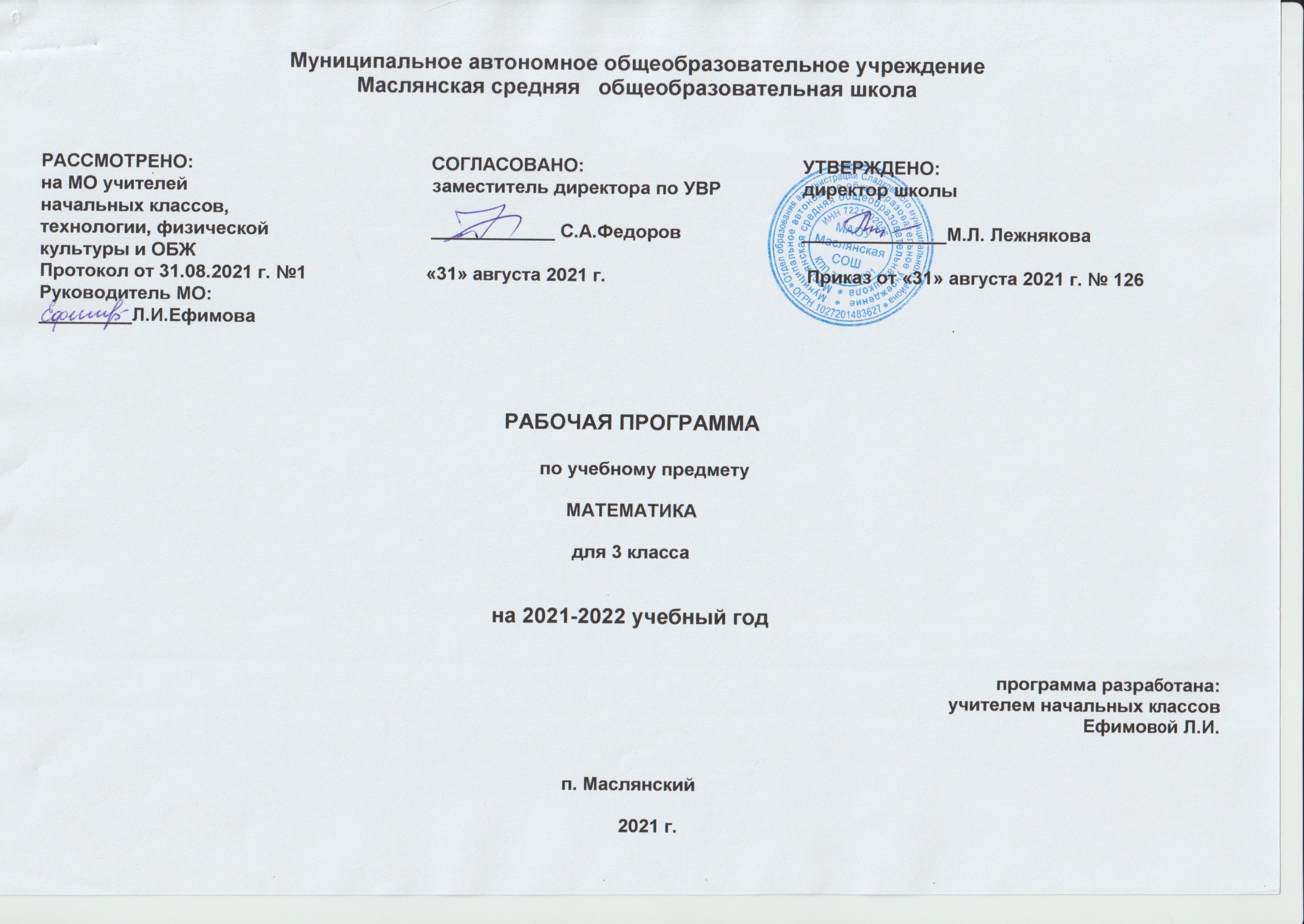 МАТЕМАТИКАПланируемые результаты освоения учебного предмета, курсаЛичностными результатами обучения учащихся являются:- самостоятельность мышления; умение устанавливать, с какими учебнымизадачами ученик может самостоятельно успешно справиться;- готовность и способность к саморазвитию;- сформированность мотивации к обучению;- способность характеризовать и оценивать собственные математические знания и умения;- заинтересованность в расширении и углублении получаемых математических знаний;- готовность использовать получаемую математическую подготовку в учебной деятельности и при решении практических задач, возникающих вповседневной жизни; - способность преодолевать трудности, доводить начатую работу до ее завершения;- способность к самоорганизованности;- высказывать собственные суждения и давать им обоснование;- владение коммуникативными умениями с целью реализации возможностей успешного сотрудничества с учителем и учащимися класса (при групповой работе, работе в парах, в коллективном обсуждении математических проблем).Метапредметными результатами обучения являются:- владение основными методами познания окружающего мира (наблюдение, сравнение, анализ, синтез, обобщение, моделирование);- понимание и принятие учебной задачи, поиск и нахождение способов ее решения;- планирование, контроль и оценка учебных действий; определение наиболее эффективного способа достижения результата;- выполнение учебных действий в разных формах (практические работы, работа с моделями и др.);- создание моделей изучаемых объектов с использованием знаково - символических средств;- понимание причины неуспешной учебной деятельности и способность конструктивно действовать в условиях неуспеха;- адекватное оценивание результатов своей деятельности;- активное использование математической речи для решения разнообразных коммуникативных задач;- готовность слушать собеседника, вести диалог;- умение работать в информационной среде.Предметные результатыВ результате изучения предметной области «Математика и информатика» обучающиеся на уровне НОО научатся:1) использовать начальные математические знания для описания и объяснения окружающих предметов, процессов, явлений, а также оценки их количественных и пространственных отношений;2) овладеют основами логического и алгоритмического мышления, пространственного воображения и математической речи, измерения, пересчета, прикидки и оценки, наглядного представления данных и процессов, записи и выполнения алгоритмов;3) приобретут начальный опыт применения математических знаний для решения учебно-познавательных и учебно-практических задач;4)   научатся выполнять устно и письменно арифметические действия с числами и числовыми выражениями, решать текстовые задачи, умение действовать в соответствии с алгоритмом и строить простейшие алгоритмы, исследовать, распознавать и изображать геометрические фигуры, работать с таблицами, схемами, графиками и диаграммами, цепочками, совокупностями, представлять, анализировать и интерпретировать данные;5) приобретут первоначальные представления о компьютерной грамотности.Основная задача реализации содержания – развитие математической речи, логического и алгоритмического мышления, воображения, обеспечение первоначальных представление о компьютернойграмотности.Требования к уровню подготовки учащихся 3 классаК концу обучения в третьем классе ученик научится:называть:— любое следующее (предыдущее) при счете число в пределах 1000, любой отрезок натурального ряда от 100 до 1000 в прямом и в обратном порядке;— компоненты действия деления с остатком;— единицы массы, времени, длины;— геометрическую фигуру (ломаная); сравнивать:— числа в пределах 1000;— значения величин, выраженных в одинаковых или разных единицах;различать:— знаки> и <;— числовые равенства и неравенства; читать:— записи вида 120 <365, 900> 850; воспроизводить:— соотношения между единицами массы, длины, времени;— устные и письменные алгоритмы арифметических действий в пределах 1000;приводить примеры:— числовых равенств и неравенств;моделировать:— ситуацию, представленную в тексте арифметической задачи, в виде схемы (графа), таблицы, рисунка;— способ деления с остатком с помощью фишек;упорядочивать:— натуральные числа в пределах 1000;— значения величин, выраженных в одинаковых или разных единицах;анализировать:— структуру числового выражения;— текст арифметической (в том числе логической) задачи;классифицировать:— числа в пределах 1000 (однозначные, двузначные, трехзначные);конструировать:— план решения составной арифметической (в том числе логической) задачи;контролировать:— свою деятельность (проверять правильность письменных вычислений с натуральными числами в пределах 1000), находить и исправлять ошибки;решать учебные и практические задачи:— читать и записывать цифрами любое трехзначное число;— читать и составлять несложные числовые выражения;— выполнять несложные устные вычисления в пределах 1000;— вычислять сумму и разность чисел в пределах 1000, выполнять умножение и деление на однозначное и на двузначное число, используя письменные алгоритмы вычислений;— выполнять деление с остатком;— определять время по часам;— изображать ломаные линии разных видов;— вычислять значения числовых выражений, содержащих 2–3 действия (со скобками и без скобок);— решать текстовые арифметические задачи в три действия.К концу обучения в третьем классе ученик может научиться: формулировать:— сочетательное свойство умножения;— распределительное свойство умножения относительно сложения (вычитания);читать:— обозначения прямой, ломаной;приводить примеры:— высказываний и предложений, не являющихся высказываниями;— верных и неверных высказываний;различать:— числовое и буквенное выражение;— прямую и луч, прямую и отрезок;— замкнутую и незамкнутую ломаную линии;характеризовать:— ломаную линию (вид, число вершин, звеньев);— взаимное расположение лучей, отрезков, прямых на плоскости;конструировать:— буквенное выражение, в том числе для решения задач с буквенными данными;воспроизводить:— способы деления окружности на 2, 4, 6 и 8 равных частей;решать учебные и практические задачи:— вычислять значения буквенных выражений при заданных числовых значениях, входящих в них букв;— изображать прямую и ломаную линии с помощью линейки;— проводить прямую через одну и через две точки;— строить на клетчатой бумаге точку, отрезок, луч, прямую, ломаную, симметричные данным фигурам (точке, отрезку, лучу, прямой, ломаной).Планируемые результаты модуля «Информатика» Ученик научится: исполнять правила поведения в компьютерном классе; называть основные устройства персонального компьютера (процессор, монитор, клавиатура, мышь, память); приводить примеры: источников информации, работа с информацией; технических устройств, предназначенных для работы с информацией (телефон, телевизор, радио, компьютер, магнитофон), полезной и бесполезной информацией; запускать программы с рабочего стола; выбирать нужные пункты меню с помощью мыши; пользоваться клавишами со стрелками, клавишей Enter, вводить с клавиатуры числа; Ученик получит возможность научиться: ставить учебные задачи и создавать линейные алгоритмы решения поставленных задач; составлять и исполнять линейные алгоритмы для знакомых формальных исполнителей; определять истинность простых высказываний, записанных повествовательным предложением русского языка.Содержание учебного курса, предметаЧисла и величиныСчёт предметов. Чтение и запись чисел от нуля до миллиона. Классы и разряды. Представление многозначных чисел в виде суммы разрядных слагаемых. Сравнение и упорядочение чисел, знаки сравнения.Измерение величин; сравнение и упорядочение величин. Единицы массы (грамм, килограмм, центнер, тонна), вместимости (литр), времени (секунда, минута, час). Соотношения между единицами измерения однородных величин. Сравнение и упорядочение однородных величин. Доля величины (половина, треть, четверть, десятая, сотая, тысячная).Арифметические действияСложение, вычитание, умножение и деление. Названия компонентов арифметических действий, знаки действий. Таблица сложения. Таблица умножения. Связь между сложением и вычитанием, умножением и делением. Нахождение неизвестного компонента арифметического действия. Деление с остатком.Числовое выражение. Установление порядка выполнения действий в числовых выражениях со скобками и без скобок. Нахождение значения числового выражения. Использование свойств арифметических действий в вычислениях (перестановка и группировка слагаемых в сумме, множителей в произведении; умножение суммы и разности на число).Алгоритмы письменного сложения, вычитания, умножения и деления многозначных чисел. Способы проверки правильности вычислений (алгоритм, обратное действие, оценка достоверности, прикидка результата, вычисление на калькуляторе).Работа с текстовыми задачамиРешение текстовых задач арифметическим способом. Планирование хода решения задачи. Представление текста задачи (таблица, схема, диаграмма и другие модели).Задачи, содержащие отношения «больше (меньше) на...», «больше (меньше) в.». Зависимости между величинами, характеризующими процессы: движения, работы, купли-продажи и др. Скорость, время, путь; объём работы, время, производительность труда; количество товара, его цена и стоимость и др. Планирование хода решения задачи. Представление текста задачи (схема, таблица, диаграмма и другие модели).Задачи на нахождение доли целого и целого по его доле.Пространственные отношения. Геометрические фигурыВзаимное расположение предметов в пространстве и на плоскости (выше—ниже, слева—справа, сверху—снизу, ближе— дальше, между и пр.).Распознавание и изображение геометрических фигур: точка, линия (кривая, прямая), отрезок, ломаная, угол, многоугольник, треугольник, прямоугольник, квадрат, окружность, круг. Использование чертёжных инструментов для выполнения построений.Геометрические формы в окружающем мире. Распознавание и называние: куб, шар, параллелепипед, пирамида, цилиндр, конус.Геометрические величиныГеометрические величины и их измерение. Измерение длины отрезка. Единицы длины (миллиметр, сантиметр, дециметр, метр, километр). Периметр. Вычисление периметра многоугольника.Площадь геометрической фигуры. Единицы площади (квадратный сантиметр, квадратный дециметр, квадратный метр). Точное и приближённое измерение площади геометрической фигуры. Вычисление площади прямоугольника.Работа с информациейСбор и представление информации, связанной со счётом (пересчётом), измерением величин; фиксирование, анализ полученной информации.Построение простейших логических выражений с помощью логических связок и слов («... и/или ...», «если ..., то ...», «верно/неверно, что ...», «каждый», «все», «найдётся», «не»); истинность утверждений.Составление конечной последовательности (цепочки) предметов, чисел, геометрических фигур и др. по правилу. Составление, запись и выполнение простого алгоритма, плана поиска информации.Чтение и заполнение таблицы. Интерпретация данных таблицы. Чтение столбчатой диаграммы. Создание простейшей информационной модели (схема, таблица, цепочка)Информатика (внутри предметный модуль)Информация, ее сбор, анализ и систематизация. Способы получения, хранения, переработки информации. Представление информации, кодирование информации, понятие цифровых данных, информационных процессов обработки, поиска, передачи, сбора, хранения информации. Простейшие приемы поиска информации: по ключевым словам, каталогам. Работа с ЦОР (цифровыми образовательными ресурсами), готовыми материалами на электронных носителях. Просмотр веб-страниц.Включение и выключение компьютера и подключаемых к нему устройств. Клавиатура, общее представление о правилах клавиатурного письма, пользование мышью, использование простейших средств текстового редактора. Соблюдение безопасных приёмов труда при работе на компьютере; бережное отношение к техническим устройствам. Работа с простыми информационными объектами (текст, таблица, схема, рисунок): преобразование, создание, сохранение, удаление. Создание небольшого текста по интересным детям тематике. Вывод текста на принтер. Использование рисунков из ресурса компьютера, программ Word и PowerPoint.Кроме этого, в учебном предмете «Математика» изучается интегрированно основы курса «Финансовая грамотность».Тематическое планирование с учётом рабочей программы воспитания с указанием количества часов, отведённых на изучение темыРеализация рабочей программы воспитания в урочной деятельности направлена на формирование понимания важнейших социокультурных и духовно-нравственных ценностей. Механизм реализации рабочей программы воспитания: - установление доверительных отношений между педагогическим работником и его обучающимися, способствующих позитивному восприятию обучающимися требований и просьб педагогического работника, привлечению их внимания к обсуждаемой на уроке информации, активизации их познавательной деятельности; - привлечение внимания обучающихся к ценностному аспекту изучаемых на уроках явлений, организация их работы с получаемой на уроке социально значимой информацией – инициирование ее обсуждения, высказывания обучающимися своего мнения по ее поводу, выработки своего к ней отношения; - применение на уроке интерактивных форм работы с обучающимися: интеллектуальных игр, стимулирующих познавательную мотивацию обучающихся; проведение предметных олимпиад, турниров, викторин, квестов, игр-экспериментов, дискуссии и др.; - демонстрация примеров гражданского поведения, проявления добросердечности через подбор текстов для чтения, задач для решения, проблемных ситуаций для обсуждения, анализ поступков людей и др.;- применение на уроках групповой работы или работы в парах, которые учат обучающихся командной работе и взаимодействию с другими обучающимися; включение в урок игровых процедур, которые помогают поддержать мотивацию обучающихся к получению знаний, налаживанию позитивных межличностных отношений в классе, помогают установлению доброжелательной атмосферы во время урока, посещение экскурсий, музейные уроки, библиотечные уроки и др.;- приобщение обучающихся к российским традиционным духовным ценностям, включая культурные ценности своей этнической группы, правилам и нормам поведения в российском обществе; - побуждение обучающихся соблюдать на уроке общепринятые нормы поведения, правила общения, принципы учебной дисциплины, самоорганизации, взаимоконтроль и самоконтроль.Оценочные процедуры в 3 классе по математике№урока№урокаТема урокаКоличество часовКоличество часов№урока№урокаТема урокаКоличество часовКоличество часовЧисла от 100 до 1000 Числа от 100 до 1000 3 11Числа от 100 до 1000.Счёт сотнями, чтение и запись цифрами чисел, оканчивающихся нулями.1122Числа от 100 до 1000. Чтение и запись. Таблица разрядов трехзначных чисел. 1133Числа от 100 до 1000.  Запись и чтение трехзначных чисел.Мозговой штурм «Решай, смекай, отгадывай».11Сравнение чисел. Знаки «<» и «>»4444Сравнение трехзначных чисел. Знаки «<» и «>».1155Сравнение трехзначных чисел. Знаки «<» и «>». Неравенства.1166Использование знаков «<» и «>» для записи результатов сравнения чисел.1177Текущая контрольная работа по теме: «Чтение, запись и сравнение трёхзначных чисел».11Единицы длины: километр, миллиметр4488Работа над ошибками. Единицы длины: километр, миллиметр их обозначение.1199Единицы длины. Километр. Миллиметр. Соотношение между единицами длины.111010Единицы длины. Километр. Миллиметр. Измерение длины в метрах, сантиметрах, миллиметрах.111111 Единицы длины. Километр. Миллиметр. Решение задач с величинами длины.11Ломанная661212Ломаная линия. Аукцион «Покупка».111313Ломаная линия.  Элементы ломаной: вершины, звенья.111414Ломаная линия. Решение задач на построение ломаных линий.111515Длина ломаной линии. Измерение длин звеньев ломаной.111616Длина ломаной линии. Вычисление длины ломаной.111717Длина ломаной. Построение ломаной по заданным длинам её звеньев. Решение задач.11Единицы массы: килограмм, грамм441818Понятие о массе предмета.111919Единицы массы-килограмм, грамм-и их обозначения: кг, г.112020Соотношение между единицами массы – килограммом и граммом.112121Решение задач, связанных с вычислением массы предметов.11Единица вместимости – литр332222Вместимость и её единица – литр. 112323Вместимость и единица – литр.112424Вместимость. Литр. Решение задач с величинами.11Сложение и вычитание в пределах 1000552525Сложение и вычитание в пределах 1000. Устные приемы сложения.112626Сложение и вычитание в пределах 1000. Устные и письменные приемы сложения.112727Сложение трехзначных чисел.  Письменные приемы сложения.112828Сложение трехзначных чисел.  Письменные приемы сложения.112929Сложение трехзначных чисел.  Решение задач по теме «Сложение и вычитание в пределах 1000».11Вычитание в пределах 1000663030Вычитание в пределах 1000.  Письменные приемы сложения.113131Вычитание в пределах 1000.  Устные и письменные приемы вычитания.113232Контрольная работа за 1 четверть по теме «Сложение и вычитание трёхзначных чисел».113333Работа над ошибками. Вычитание трёхзначных чисел.113434Вычитание трёхзначных чисел. Решение задач на вычитание в пределах 1000.113535Сложение и вычитание в пределах 1000. Соревнование «Смекай, решай, отгадывай».11Сочетательное свойство сложения 333636Сочетательное свойство сложения.113737Сочетательное свойство сложения. Сравнение выражений на основе сочетательного свойства сложения.113838Сочетательное свойство сложения. Решение задач разными способами (на основе применения сочетательного свойства сложения).11Сумма трёх и более слагаемых 333939Сумма трёх и более слагаемых.  Устные приёмы вычислений.114040Сумма трёх и более слагаемых.  Письменные приёмы вычислений.114141Вычисление значений выражений вида: 36+25+64+75 на основе использования свойств сложения.11Сочетательное свойство умножения 334242Сочетательное свойство умножения. КВН «Хочу всё знать».114343Сочетательное свойство умножения.  Решение задач разными способами (на основе использования сочетательного свойства умножения.114444Сочетательное свойство умножения при выполнении устных и письменных вычислений.11Произведение трёх и более множителей334545Произведение трёх и более множителей.114646Произведение трёх и более множителей. 114747Произведение трёх и более множителей. Запись решения задачи одним выражением.11Симметрия на клетчатой бумаге Симметрия на клетчатой бумаге 34848Симметрия на клетчатой бумаге. Контроль устного счета.114949Построение симметричных прямых на клетчатой. Задачи на построение симметричных фигур.115050Контрольная работа по теме «Симметрия на клетчатой бумаге». 11Порядок выполнения действий в выражениях без скобок 335151Работа над ошибками.  Правила порядка выполнения действий в выражениях без скобок.115252Правила порядка выполнения действий в выражениях без скобок.115353Вычисление выражений, не содержащих скобки.11Порядок выполнения действий в выражениях со скобками 555454Правила порядка выполнения действий в выражениях со скобками.115555Правила порядка выполнения действий в выражениях со скобками.115656Правила порядка выполнения действий в выражениях со скобками.115757Вычисление выражений, содержащих скобки.115858Самостоятельная работа по теме «Порядок выполнения действий в числовых выражениях».11 Высказывания555959Работа над ошибками. Высказывание. Турнир смекалистых.116060Верные и неверные высказывания. Составления высказываний.116161Контрольная работа за 1 полугодие.116262Работа над ошибками. Верные и неверные высказывания.116363Верные и неверные высказывания. Зачёт-практикум.11Числовые равенства и неравенства 226464Числовые равенства и неравенства.116565Свойства числовых равенств.11Деление окружности на равные части 336666Деление окружности на равные части путем перегибания круга.116767Деление окружности на равные части с помощью угольника. Задачи на построение геометрических фигур.116868Деление окружности на равные части с помощью циркуля.11Умножение суммы на число 336969Правила умножения суммы на число и его использование при вычислениях.117070Правила умножения суммы на число и его использование при вычислениях.117171Умножение суммы на число. Решение задач разными способами (на основе применения правила умножения суммы на число). Математический турнир «Лучший счетовод».11Умножение на 10 и на 100 337272Умножение на 10. Запись длины в сантиметрах и дециметрах.117373Умножение  на 100. Решение задач на построение геометрических фигур.117474Умножение на 10 и на 100.11Умножение вида 50 × 9 и 200 × 4 337575Умножение вида 50 × 9 и 200 × 4.117676Умножение вида 50 × 9 и 200 × 4.117777Умножение вида 50 × 9 и 200 × 4. Игра «Магия чисел».11Прямая 447878Прямая. Обозначение прямой линии латинскими буквами.117979Прямая. Пересекающиеся и непересекающиеся прямы. Блицтурнир «Что бы это значило?»118080Прямая. Пересекающиеся и непересекающиеся прямые. Решение задач с буквенными данными.118181Контрольная работа по теме «Прямая.  Деление окружности на равные части».11Умножение на однозначное число778282Работа над ошибками. Письменные приёмы умножения двузначного числа на однозначное.Алгоритм вычисления в столбик.118383Письменные приёмы умножения двузначного числа на однозначное. Переместительное свойство умножения.118484Письменные приёмы умножения трёхзначного числа на однозначное.Алгоритм вычисления в столбик. Диагностика «Я и мой класс в числах».118585Письменные приёмы умножения трёхзначного числа на однозначное.118686Устные приёмы умножения в случаях вида: 403х2.118787Контрольная работа по теме «Умножение на однозначное число».118888Работа над ошибками. Умножение на однозначное число. Выставка рисунков «С кем дружат числа?»11Измерение времени 338989Измерение времени. Единицы времени. Соотношение между единицами времени.119090Измерение времени. Задачи на определение продолжительности времени.119191Измерение времени. Задачи на определение продолжительности времени.11Деление на 10 и 100 339292Деление на 10.119393Деление на 100.119494Контрольная работа на тему «Деление на 10, 100».Нахождение однозначного частного 339595Нахождение однозначного частного. Деление вида 108:18.119696Нахождение однозначного частного.  Деление вида 108:18.119797Нахождение однозначного частного. Выражения со скобками. Буквенные выражения.11Деление с остатком 449898Деление с остатком и его компоненты.119999Деление с остатком вида: 6:8.11100100Деление с остатком.11101101Решение арифметических задач  с остатком. Викторина «Умники Умницы».11Деление на однозначное число88102102Письменный приём деления двузначного числа на однозначное число.11103103Письменный приём деления двузначного числа на однозначное.11104104Письменный приём деления трёхзначного числа на однозначное число.11105105Письменный приём деления трёхзначного числа на однозначное число.11106106Деление на однозначное число. Решение задач. 11107107Деление на однозначное число. Решение задач.11108108Контрольная работа по теме «Деление на однозначное число».11109109Работа над ошибками. Повторение изученного.11Умножение вида 23 × 40 44110110Умножение вида 23 × 40.11111111Умножение вида 23 × 40. Выражения со скобками.11112112Умножение вида 23 × 40. Задачи с величинами.11113113Умножение вида 23 × 40. Составные задачи. Игротека «Угадай-ка!»11Умножение на двузначное число 55114114Письменный приём умножения двузначного числа на двузначное число.11115115Письменный приём умножения двузначного числа на двузначное число.11116116Умножение на двузначное число. Решение задач.11117117Умножение на двузначное число. Решение задач.11118118Умножение на двузначное число. Решение задач.11Деление на двузначное число 66119119Письменный приём деления на двузначное число в пределах 1000.11120120Письменный приём деления на двузначное число в пределах 1000.11121121Деление на двузначное число. Решение задач. 11122122Деление на двузначное число. Конкурс консультантов.11123123Итоговая контрольная работа по теме «Умножение и деление двухзначных и трёхзначных чисел».11124124Работа над ошибками.  Деление на двузначное число.11Информатика (10 ч.)1010Информация, человек и компьютер 22125125Человек и информация.11126126Источники, носители и приёмники информации.11Действия с информацией22127127Получение, представление, кодирование информации. Использование простейших средств текстового редактора.11128128Шифрование, хранение и обработка информации.11Объект и его характеристикаОбъект и его характеристика33129129Объект. Его имя и свойства, функции объекта. Работа с простыми цифровыми объектами (таблицами).11130130Отношение между объектами и характеристика объекта.  Работа с простыми цифровыми объектами (рисунок).11131131Документ и данные об объекте.11Компьютер, системы и сети33132132Компьютер – это система.11133133Системная программа и операционная файловая система.11134134Компьютерные сети информационные системы.  Работа с цифровыми образовательными ресурсами.11Учебный период (четверть, полугодие, год)№ работы  (тема)Форма проверкиИсточники1 четвертьТекущая контрольная работа по теме: «Чтение, запись и сравнение трёхзначных чисел».Контрольная работаВ.Н.Рудницкая, Т.В. Юдачёва«Оценка знаний»«Проверочные и контрольные работы»МатематикаНачальные классы«Вентана-Граф»-2020 1 четвертьКонтрольная работа за 1 четверть по теме: «Сложение и вычитание трёхзначных чисел».Контрольная работаВ.Н.Рудницкая, Т.В. Юдачёва«Оценка знаний»«Проверочные и контрольные работы»МатематикаНачальные классы«Вентана-Граф»-2020 2 четвертьКонтрольная работа по теме: «Симметрия на клетчатой бумаге».Контрольная работаВ.Н.Рудницкая, Т.В. Юдачёва«Оценка знаний»«Проверочные и контрольные работы»МатематикаНачальные классы«Вентана-Граф»-2020 2 четвертьИтоговая контрольная работа за 1 полугодие.Контрольная работаВ.Н.Рудницкая, Т.В. Юдачёва«Оценка знаний»«Проверочные и контрольные работы»МатематикаНачальные классы«Вентана-Граф»-2020 3 четвертьКонтрольная работа по теме: «Прямая. Деление окружности на равные части».Контрольная работаВ.Н.Рудницкая, Т.В. Юдачёва«Оценка знаний»«Проверочные и контрольные работы»МатематикаНачальные классы«Вентана-Граф»-2020 3 четвертьКонтрольная работа по теме: «Умножение на однозначное число».ТестВ.Н.Рудницкая, Т.В. Юдачёва«Оценка знаний»«Проверочные и контрольные работы»МатематикаНачальные классы«Вентана-Граф»-2020 3 четвертьКонтрольная работа по теме: «Деление на 10 и 100».Контрольная работаВ.Н.Рудницкая, Т.В. Юдачёва«Оценка знаний»«Проверочные и контрольные работы»МатематикаНачальные классы«Вентана-Граф»-2020 4 четвертьКонтрольная работа по теме: «Деление на однозначное число».ТестВ.Н.Рудницкая, Т.В. Юдачёва«Оценка знаний»«Проверочные и контрольные работы»МатематикаНачальные классы«Вентана-Граф»-2020 ГодИтоговая контрольная работа по теме «Умножение и деление трёхзначных чисел».Контрольная работаВ.Н.Рудницкая, Т.В. Юдачёва«Оценка знаний»«Проверочные и контрольные работы»МатематикаНачальные классы«Вентана-Граф»-2020 